Les élus CGT aux Commissions Administratives Paritaires LocalesCAPL n°7 : Personnels techniques, ouvriers, conducteurs ambulanciers et personnels d’entretien et de salubrité …Titulaires :                                                                         Suppléants :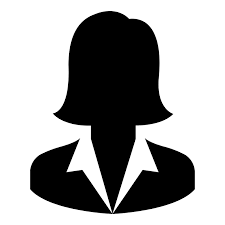 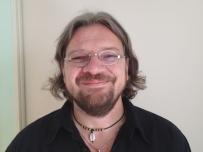 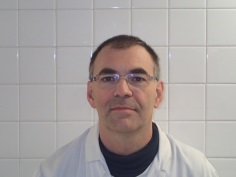 GAUDIN Martine                           RAVE Cyril                                       LEBATTEUX ArnaudCAPL n°8 :  Aide soignant(e)s, agents de service hospitalier….Titulaires :                                                                         Suppléants :  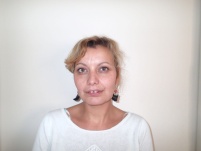 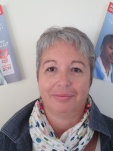 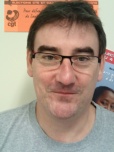 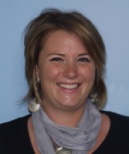      LEJARD Emilie            PLU Chantal                                                     HAMELIN Laurent          VINCENT CarolineCAPL n°9 : Adjoints administratifs …Titulaires :                                                                        Suppléants :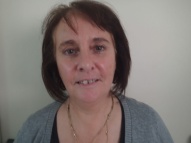 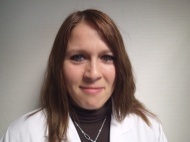 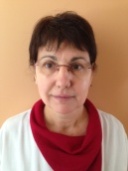 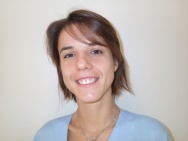 GARNIER DESPRES Martine            GERMAIN Christèle                     GOUPIL VAYER Brigitte            PARIS AurélieCAPL n°10 : Sage-femme….Titulaires :                                                                         Suppléants :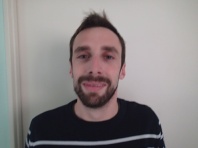 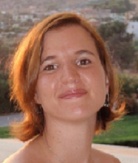 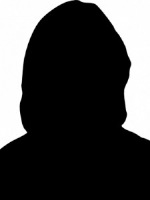 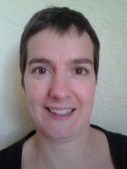    DRONNE Romain             FIORITI Audrey                                                PICOULEAU Claudine          ROUSSEAU Christine